Publicado en Madrid el 16/01/2023 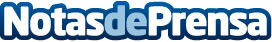 "Green Monday" de Herbalife Nutrition, para superar el día más triste del añoLa multinacional especializada en nutrición y estilo de vida saludable Herbalife Nutrition propone una alimentación "en verde" y un estilo de vida activo para dejar de lado los pensamientos negativos durante el "Blue Monday"Datos de contacto:Laura Hermida Ballesteros917818090Nota de prensa publicada en: https://www.notasdeprensa.es/green-monday-de-herbalife-nutrition-para_1 Categorias: Nutrición Sociedad Consumo http://www.notasdeprensa.es